Not: Bu form görev başlangıç tarihinden 30 gün öncesinden ilgili birime verilecektir. Ekler: Davet mektubu/kabul yazısı   Etkinlik bilgileri   Özet metni   Telafi programıBURSA TEKNİK ÜNİVERSİTESİ 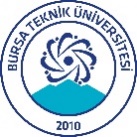 GÖREVLENDİRME TALEP FORMU-C(GÜN >15 veya ÜNİVERSİTE DESTEKLİ)BURSA TEKNİK ÜNİVERSİTESİ GÖREVLENDİRME TALEP FORMU-C(GÜN >15 veya ÜNİVERSİTE DESTEKLİ)BURSA TEKNİK ÜNİVERSİTESİ GÖREVLENDİRME TALEP FORMU-C(GÜN >15 veya ÜNİVERSİTE DESTEKLİ)BURSA TEKNİK ÜNİVERSİTESİ GÖREVLENDİRME TALEP FORMU-C(GÜN >15 veya ÜNİVERSİTE DESTEKLİ)BURSA TEKNİK ÜNİVERSİTESİ GÖREVLENDİRME TALEP FORMU-C(GÜN >15 veya ÜNİVERSİTE DESTEKLİ)BURSA TEKNİK ÜNİVERSİTESİ GÖREVLENDİRME TALEP FORMU-C(GÜN >15 veya ÜNİVERSİTE DESTEKLİ)CCTÜRKÇE ÖĞRETİMİ UYGULAMA VE ARAŞTIRMA MERKEZ MÜDÜRLÜĞÜNE2547 sayılı Yükseköğretim Kanunu’nun 39 uncu maddesi ile “BTÜ Akademik Personel Yurtiçi ve Yurtdışı Görevlendirme Yönergesi” uyarınca aşağıda belirtilen bilimsel etkinliğe görevlendirilmem hususunda gereğini arz ederim. Unvanı, Adı ve SoyadıTarihİmzaTÜRKÇE ÖĞRETİMİ UYGULAMA VE ARAŞTIRMA MERKEZ MÜDÜRLÜĞÜNE2547 sayılı Yükseköğretim Kanunu’nun 39 uncu maddesi ile “BTÜ Akademik Personel Yurtiçi ve Yurtdışı Görevlendirme Yönergesi” uyarınca aşağıda belirtilen bilimsel etkinliğe görevlendirilmem hususunda gereğini arz ederim. Unvanı, Adı ve SoyadıTarihİmzaTÜRKÇE ÖĞRETİMİ UYGULAMA VE ARAŞTIRMA MERKEZ MÜDÜRLÜĞÜNE2547 sayılı Yükseköğretim Kanunu’nun 39 uncu maddesi ile “BTÜ Akademik Personel Yurtiçi ve Yurtdışı Görevlendirme Yönergesi” uyarınca aşağıda belirtilen bilimsel etkinliğe görevlendirilmem hususunda gereğini arz ederim. Unvanı, Adı ve SoyadıTarihİmzaTÜRKÇE ÖĞRETİMİ UYGULAMA VE ARAŞTIRMA MERKEZ MÜDÜRLÜĞÜNE2547 sayılı Yükseköğretim Kanunu’nun 39 uncu maddesi ile “BTÜ Akademik Personel Yurtiçi ve Yurtdışı Görevlendirme Yönergesi” uyarınca aşağıda belirtilen bilimsel etkinliğe görevlendirilmem hususunda gereğini arz ederim. Unvanı, Adı ve SoyadıTarihİmzaTÜRKÇE ÖĞRETİMİ UYGULAMA VE ARAŞTIRMA MERKEZ MÜDÜRLÜĞÜNE2547 sayılı Yükseköğretim Kanunu’nun 39 uncu maddesi ile “BTÜ Akademik Personel Yurtiçi ve Yurtdışı Görevlendirme Yönergesi” uyarınca aşağıda belirtilen bilimsel etkinliğe görevlendirilmem hususunda gereğini arz ederim. Unvanı, Adı ve SoyadıTarihİmzaTÜRKÇE ÖĞRETİMİ UYGULAMA VE ARAŞTIRMA MERKEZ MÜDÜRLÜĞÜNE2547 sayılı Yükseköğretim Kanunu’nun 39 uncu maddesi ile “BTÜ Akademik Personel Yurtiçi ve Yurtdışı Görevlendirme Yönergesi” uyarınca aşağıda belirtilen bilimsel etkinliğe görevlendirilmem hususunda gereğini arz ederim. Unvanı, Adı ve SoyadıTarihİmzaTÜRKÇE ÖĞRETİMİ UYGULAMA VE ARAŞTIRMA MERKEZ MÜDÜRLÜĞÜNE2547 sayılı Yükseköğretim Kanunu’nun 39 uncu maddesi ile “BTÜ Akademik Personel Yurtiçi ve Yurtdışı Görevlendirme Yönergesi” uyarınca aşağıda belirtilen bilimsel etkinliğe görevlendirilmem hususunda gereğini arz ederim. Unvanı, Adı ve SoyadıTarihİmzaTÜRKÇE ÖĞRETİMİ UYGULAMA VE ARAŞTIRMA MERKEZ MÜDÜRLÜĞÜNE2547 sayılı Yükseköğretim Kanunu’nun 39 uncu maddesi ile “BTÜ Akademik Personel Yurtiçi ve Yurtdışı Görevlendirme Yönergesi” uyarınca aşağıda belirtilen bilimsel etkinliğe görevlendirilmem hususunda gereğini arz ederim. Unvanı, Adı ve SoyadıTarihİmzaEtkinlik adıEtkinlik yeri  Bildiri adıGörev tarihleri Sunum türüSözlü   Sözlü   Poster   Poster   Poster   Poster   Talep edilen destek türüYolluk Yevmiye  Konaklama  Konaklama  Katılım Ücreti Katılım Ücreti Talep edilen destek miktarı (TL)Vekâlet edecek kişiDers telafisi yapılacak mı?Evet     Evet     Hayır     Hayır     Hayır     Hayır     Hayır     Diğer destek var mı?Evet     Evet     Hayır     Hayır     Hayır     Hayır     Diğer destek var ise kurum adı ve miktarıDiğer destek var ise kurum adı ve miktarıYıl içinde BTÜ den destek alındı mı?Yıl içinde BTÜ den destek alındı mı?Evet    Evet    Hayır    Hayır    Hayır    TÜRKÇE ÖĞRETİMİ UYGULAMA VE ARAŞTIRMA MERKEZ MÜDÜRLÜĞÜNEYukarıda adı geçen akademik personelin belirtilen tarihler arasında görevlendirilmesi eğitim öğretim programlarını aksatmayacaktır.                                                                                                                                                                                                                                                                                                                İmzaÖğr. Gör. Yasemin KÖKSAL ÇAKIR                                                                                      Eğitim Öğretim KoordinatörüTÜRKÇE ÖĞRETİMİ UYGULAMA VE ARAŞTIRMA MERKEZ MÜDÜRLÜĞÜNEYukarıda adı geçen akademik personelin belirtilen tarihler arasında görevlendirilmesi eğitim öğretim programlarını aksatmayacaktır.                                                                                                                                                                                                                                                                                                                İmzaÖğr. Gör. Yasemin KÖKSAL ÇAKIR                                                                                      Eğitim Öğretim KoordinatörüTÜRKÇE ÖĞRETİMİ UYGULAMA VE ARAŞTIRMA MERKEZ MÜDÜRLÜĞÜNEYukarıda adı geçen akademik personelin belirtilen tarihler arasında görevlendirilmesi eğitim öğretim programlarını aksatmayacaktır.                                                                                                                                                                                                                                                                                                                İmzaÖğr. Gör. Yasemin KÖKSAL ÇAKIR                                                                                      Eğitim Öğretim KoordinatörüTÜRKÇE ÖĞRETİMİ UYGULAMA VE ARAŞTIRMA MERKEZ MÜDÜRLÜĞÜNEYukarıda adı geçen akademik personelin belirtilen tarihler arasında görevlendirilmesi eğitim öğretim programlarını aksatmayacaktır.                                                                                                                                                                                                                                                                                                                İmzaÖğr. Gör. Yasemin KÖKSAL ÇAKIR                                                                                      Eğitim Öğretim KoordinatörüTÜRKÇE ÖĞRETİMİ UYGULAMA VE ARAŞTIRMA MERKEZ MÜDÜRLÜĞÜNEYukarıda adı geçen akademik personelin belirtilen tarihler arasında görevlendirilmesi eğitim öğretim programlarını aksatmayacaktır.                                                                                                                                                                                                                                                                                                                İmzaÖğr. Gör. Yasemin KÖKSAL ÇAKIR                                                                                      Eğitim Öğretim KoordinatörüTÜRKÇE ÖĞRETİMİ UYGULAMA VE ARAŞTIRMA MERKEZ MÜDÜRLÜĞÜNEYukarıda adı geçen akademik personelin belirtilen tarihler arasında görevlendirilmesi eğitim öğretim programlarını aksatmayacaktır.                                                                                                                                                                                                                                                                                                                İmzaÖğr. Gör. Yasemin KÖKSAL ÇAKIR                                                                                      Eğitim Öğretim KoordinatörüTÜRKÇE ÖĞRETİMİ UYGULAMA VE ARAŞTIRMA MERKEZ MÜDÜRLÜĞÜNEYukarıda adı geçen akademik personelin belirtilen tarihler arasında görevlendirilmesi eğitim öğretim programlarını aksatmayacaktır.                                                                                                                                                                                                                                                                                                                İmzaÖğr. Gör. Yasemin KÖKSAL ÇAKIR                                                                                      Eğitim Öğretim KoordinatörüTÜRKÇE ÖĞRETİMİ UYGULAMA VE ARAŞTIRMA MERKEZ MÜDÜRLÜĞÜNEYukarıda adı geçen akademik personelin belirtilen tarihler arasında görevlendirilmesi eğitim öğretim programlarını aksatmayacaktır.                                                                                                                                                                                                                                                                                                                İmzaÖğr. Gör. Yasemin KÖKSAL ÇAKIR                                                                                      Eğitim Öğretim KoordinatörüDAĞITIMTalep edilen görevlendirme 2547 sayılı Yükseköğretim Kanunu’nun 39 uncu maddesi ile “BTÜ Akademik Personel Yurtiçi ve Yurtdışı Görevlendirme Yönergesi” uyarınca uygundur.                                                                                                         İmzaÖğr. Gör. Alev CUYDUR                                                                                             MüdürDAĞITIMTalep edilen görevlendirme 2547 sayılı Yükseköğretim Kanunu’nun 39 uncu maddesi ile “BTÜ Akademik Personel Yurtiçi ve Yurtdışı Görevlendirme Yönergesi” uyarınca uygundur.                                                                                                         İmzaÖğr. Gör. Alev CUYDUR                                                                                             MüdürDAĞITIMTalep edilen görevlendirme 2547 sayılı Yükseköğretim Kanunu’nun 39 uncu maddesi ile “BTÜ Akademik Personel Yurtiçi ve Yurtdışı Görevlendirme Yönergesi” uyarınca uygundur.                                                                                                         İmzaÖğr. Gör. Alev CUYDUR                                                                                             MüdürDAĞITIMTalep edilen görevlendirme 2547 sayılı Yükseköğretim Kanunu’nun 39 uncu maddesi ile “BTÜ Akademik Personel Yurtiçi ve Yurtdışı Görevlendirme Yönergesi” uyarınca uygundur.                                                                                                         İmzaÖğr. Gör. Alev CUYDUR                                                                                             MüdürDAĞITIMTalep edilen görevlendirme 2547 sayılı Yükseköğretim Kanunu’nun 39 uncu maddesi ile “BTÜ Akademik Personel Yurtiçi ve Yurtdışı Görevlendirme Yönergesi” uyarınca uygundur.                                                                                                         İmzaÖğr. Gör. Alev CUYDUR                                                                                             MüdürDAĞITIMTalep edilen görevlendirme 2547 sayılı Yükseköğretim Kanunu’nun 39 uncu maddesi ile “BTÜ Akademik Personel Yurtiçi ve Yurtdışı Görevlendirme Yönergesi” uyarınca uygundur.                                                                                                         İmzaÖğr. Gör. Alev CUYDUR                                                                                             MüdürDAĞITIMTalep edilen görevlendirme 2547 sayılı Yükseköğretim Kanunu’nun 39 uncu maddesi ile “BTÜ Akademik Personel Yurtiçi ve Yurtdışı Görevlendirme Yönergesi” uyarınca uygundur.                                                                                                         İmzaÖğr. Gör. Alev CUYDUR                                                                                             MüdürDAĞITIMTalep edilen görevlendirme 2547 sayılı Yükseköğretim Kanunu’nun 39 uncu maddesi ile “BTÜ Akademik Personel Yurtiçi ve Yurtdışı Görevlendirme Yönergesi” uyarınca uygundur.                                                                                                         İmzaÖğr. Gör. Alev CUYDUR                                                                                             Müdür